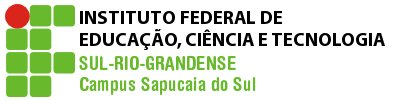 PLANO DE ENSINOCurso: EventosDisciplina: Sociologia II     Turma: 2LProfessor(a): Bianca de Oliveira RuskowskiCarga horária total: 15hAno/semestre: 2019Horário disponível para atendimento: Terças-feiras, das 17h30min às 18h30min; Quartas-feiras, das 15h às 16h e das 20h30min às 21h15min e Sextas-feiras das 20h30min às 21h15min.                                                                                                                5. PROCEDIMENTOS E CRITÉRIOS DE AVALIAÇÃO:Uma prova individual com peso 7 para avaliar entendimento sobre o conteúdo, precisão conceitual e compreensão a partir de uma questão empírica.Trabalho realizado e apresentado em grupo com peso 3, com os seguintes critérios de avaliação: organização, rigor conceitual, criatividade e pesquisa diversificada (inovação). * O aluno terá direito a recuperar uma prova, não realizada, na última semana de aula do semestre vigente com conteúdo cumulativo e peso correspondente a avaliação perdida pelo aluno.Observação: Demais ausências deverão ser justificadas na CORAC no prazo de até 02 (dois) dias úteis após a data de término da ausência.  Pedidos posteriores a este prazo não serão considerados.Legislação – Justificativa da Falta- Decreto-Lei 715-69 - relativo à prestação do Serviço Militar (Exército, Marinha e Aeronáutica).- Lei 9.615/98 - participação do aluno em competições esportivas institucionais de cunho oficial representando o País.- Lei 5.869/79 - convocação para audiência judicial.Legislação – Ausência Autorizada (Exercícios Domiciliares)- Decreto-Lei 1,044/69 - dispõe sobre tratamento excepcional para os alunos portadores de afecções que indica.- Lei 6.202/75 - amparo a gestação, parto ou puerpério.- Decreto-Lei 57.654/66 - lei do Serviço Militar (período longo de afastamento).- Lei 10.412 - às mães adotivas em licença-maternidade.6. Horário disponível para atendimento presencial: Terças-feiras, das 17h30min às 18h30min; Quartas-feiras, das 15h às 16h e das 20h30min às 21h15min e Sextas-feiras das 20h30min às 21h15min.                                                                 7.Bibliografia básica: (exemplo)ALBORNOZ, Suzana. O que é trabalho. São Paulo: Brasiliense, 1994. DAMATTA, Roberto. O que é o Brasil? Rio de Janeiro: Rocco, 2004. GIDDENS, Anthony. Sociologia. 4. ed. Porto Alegre: ArtMed, 2005. MEDEIROS, Bianca Freire; BOMENY, Helena. Tempos Modernos Tempos de Sociologia. Rio de Janeiro: Editora do Brasil, 2010. TOMAZI, Nelson Dacio. Iniciação à sociologia. São Paulo: Atual, 2000. TOMAZI, Nelson Dacio. Sociologia para o ensino médio. São Paulo: Atual, 2007.7.Bibliografia complementar: (exemplo)ANTUNES, Ricardo. Os sentidos do trabalho: ensaio sobre a afirmação e a negação do trabalho. São Paulo: Boitempo, 2001. PITANGUY, Jacqueline. O que é feminismo. São Paulo: Brasiliense, 1991. QUINTANEIRO, Tania. Um toque de clássicos: Marx, Durkheim e Weber. 2. ed. Belo Horizonte: Editora UFMG, 2003. RODRIGUES, Marta M. A. Dez Lições de Sociologia para um Brasil Cidadão - Nova Ortografia. São Paulo: FTD, 2008. SANTOS, Theotonio dos. Conceito de Classes Sociais. Petrópolis: Vozes, 1987.CRONOGRAMAINSTITUTO FEDERAL SUL-RIO-GRANDENSE - CAMPUS SAPUCAIA DO SULCurso: EventosDisciplina: Sociologia IIProfessor(a): Bianca de Oliveira Ruskowski                                                                                            Ano/semestre: 2019  Turma: 2LEmail: biancaor@sapucaia.ifsul.edu.br                                                             Primeiro SemestreSegundo Semestre1.EMENTA:  Análise de questões relacionadas ao Trabalho e a Sociedade. Estudo sobre as transformações relacionadas ao trabalho. O estabelecimento de relações entre Desigualdade, Diferença e Equidade. A combinação das desigualdades no Brasil: Gênero, Raça e Geração.2.OBJETIVOS:- Compreender o processo histórico como uma luta/tensão entre lutas de classes: história em transformação constante;- Identificar e interpretar conceitos sociológicos pertencentes ao marxismo, tais como: classe social, luta de classes, revolução, modos e relações de produção, mais-valia;- Perceber a situação de exploração que resulta das classes sociais em todos os momentos da história;- Interpretar o capitalismo e a sociedade em que estamos inseridos por uma perspectiva marxista de exploração e desigualdades sociais;- Compreender a estratificação social e analisa-la a partir da realidade brasileira. - Analisar a produção das desigualdades sociais brasileiras a partir de gênero, raça e geração.- Trabalhar as técnicas de apresentação em público, organização de apresentações orais e com recursos visuais e capacidade explicativa e de síntese;- Criar as ferramentas necessárias para produções textuais que reflitam capacidade analítica a respeito de conceitos e temas sociológicos relativos a organização do trabalho nas mais diversas sociedades.3. CONTEÚDOS PROGRAMÁTICOS:UNIDADE I – Trabalho e Sociedade 1.1 O conceito de trabalho 1.2 Karl Marx e a interpretação sobre as relações de produção 1.3 Classes sociais e estratificação 1.4 As transformações no mundo do trabalho UNIDADE II – Desigualdade, Diferença e Equidade Social 2.1 Pobreza e Exclusão 2.2 A equidade social 2.3 A situação da mulher e dos afro-brasileiros no Brasil 2.4 Os jovens e os indicadores sociais 2.5 As ações afirmativas4. PROCEDIMENTOS DIDÁTICOS:  - Aulas expositivo-dialogadas;- Atividade de dinâmicas para explicação dos conceitos;- Exercícios de leitura e interpretação de textos;- Reflexão crítica do conteúdo; - Produção textual dissertativa sobre os tópicos estudados;- Apresentação de trabalhos;- Pesquisa empírica sobre um tema;- Assistência de filmes, audição de músicas e exposição de imagens relacionadas;AulaConteúdo Programático1 e 2Apresentação da disciplina, d@s estudantes e combinação de acordos gerais e atividade de sondagem3 e 4O trabalho nas sociedades capitalistas5 e 6Sistema de produção7 e 8Mais-valia (absoluta e relativa)9 e 10Modo de produção (trabalho em grupo)11 e 12Desigualdade e Diferença13 e 14Estratificação social15 e 16Estratificação social17 e 18Avaliação19 e 20ReavaliaçãoAulaConteúdo ProgramáticoConteúdo Programático1 e 23 e 45 e 67 e 89 e 1011 e 1213 e 1415 e 1617 e 1819 e 20